День пам’яті Героїв Небесної Сотні20 лютого в Україні на державному рівні вшановують День пам’яті Героїв Небесної Сотні, згадуючи найтрагічніші дні масових розстрілів протестувальників під час Революції Гідності 2013–2014 років. Пам'ятний день встановлено указом Президента України 11 лютого 2015 року з метою увічнення великої людської, громадянської і національної відваги та самовідданості, сили духу і стійкості громадян, завдяки яким змінено хід історії нашої держави, гідного вшанування подвигу Героїв Небесної Сотні.Саме 20 лютого 2014 року в середмісті Києва загинуло найбільше людей – 48. Їх разом із іншими 54 загиблими та смертельно пораненими учасниками мирних протестів упродовж зими 2013–2014 років і п’ятьма активістами Майдану, які загинули навесні 2014 року за демократичні цінності та територіальну  цілісність України, назвали Героями Небесної Сотні.У 2022 році пам'ятні події проходять з 16 по 28 лютого. Основним організатором є Національний музей Революції Гідності. Кампанія проходить під усталеним гаслом «Небесній Сотні вдячні за свободу!».Бібліотека Університету «Україна» для вшанування пам’яті Героїв Небесної Сотні підготувала виставку «Пам’яті Небесної Сотні», на якій були представлені книги, в яких  відобразились події тих днів. Серед них: «Я з Небесної Сотні» М. Рудневича, «Небесна Сотня воїнів Майдану» Т. Домашенко, «Україна. Хроніка подій: від Майдану – до АТО» та інші.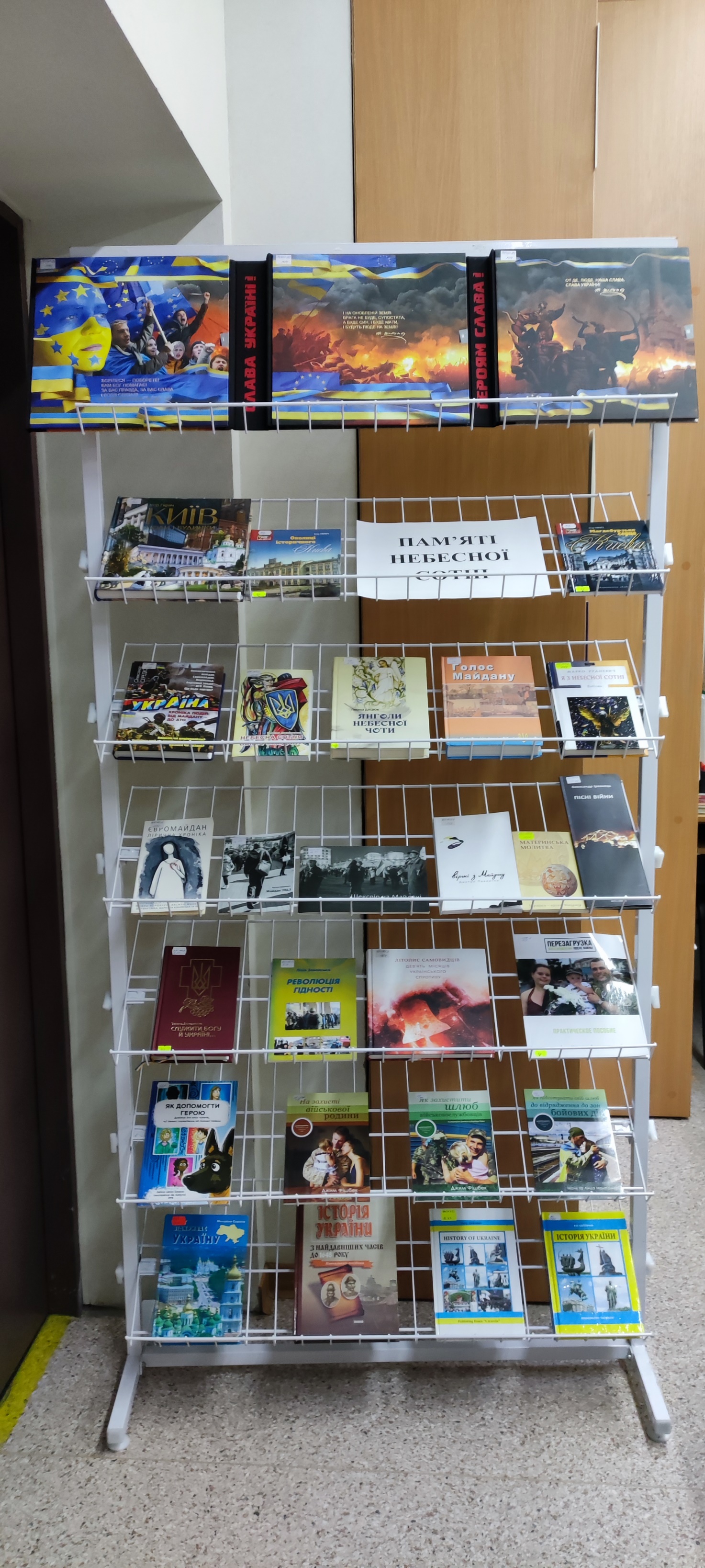 